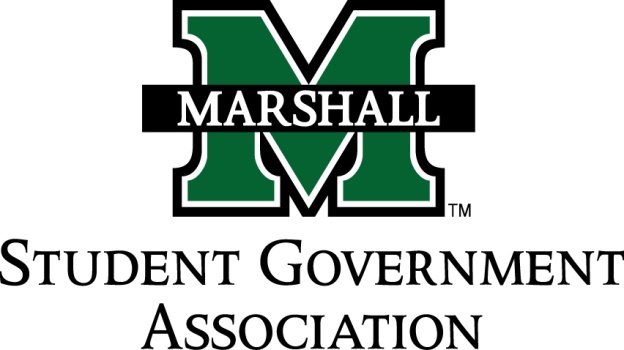 STUDENT SENATESESSION 71September 10th, 2013MEETING 3CALL TO ORDERINVOCATIONPLEDGE OF ALLEGIANCEROLL CALLNEW BUSINESS	Deviation-Swearing in of new senatorsSR 71.01 – Senate Constituency Service ActPassedSR 71.02 – Academic Information Transparency ActAmendment to the title: Amend title to Syllabi Repository Act of 2013 SB 71.01 – MUATAMoved to Finance CommitteeSB 71.02 – Alpha Kappa PsiMoved to Finance CommitteeSB 71.03 – MU-PROSMoved to Finance CommitteeSGA Budget Review – Business Manager, Samantha DidomenicoSalary Cut to Executive Committee to pay for Constituency Project committee. Campus Life and Service Committee Chair Election Senator Brown elected head of campus life and service committee chairMESSAGE FROM EXECUTIVESStudent Body President – Elisha “E.J.” HassanMarch of Remembrance (Rec Center @ 5:30) Start as early as 5:45 pmSenate Cookout 11:30-2pm on Thursday. Will include Mayor and other city representatives.Looking into adding/enhancing the lighting on 5th Ave.Applications for floats in the homecoming parade are up online.  Student Body Vice President- Ashley LyonsMake sure you voice your opinion for your constituency.Make sure to post availability for possible senate retreat date and time. Diversity Affairs Liaison – Mckenzie CooleySubstituted by Jordan WoolridgeUnity Walk is October 1st, @ 5pm. starts at rec center, asked to create a banner and elect one person to speak for group, attempt to dress uniform. If you want to work on the Senate Banner for Unity Event, please contact Senator Roberts.If you want to help with homecoming theme of mardi gras contact Victoria PerriSenate President Pro-Tempore – Nick ChanceyElections for chairman of new constituency committee to be held next weekAnyone interested in being a part of campus life and service committee please contact Nick Chancy or Senator Brown. Senate Parliamentarian – Chad ThompsonRequired Twenty hours a semester per senator. Please check email and respond to digital form to sign up for office hours. QR code in senate office allows you to do hour recording via scanning the code with any smart phone.Senate Finance Chair – Duncan WaugamanFinance Committee will meet next week at 3:20 pm next week before senate. DEAN MEETING REPORTSCollege of Science Meeting with dean bi-weekly on Fridays at 2:30 pmSept 18th, College of Business Dean Advisory Meeting @ 12College of Liberal Arts Dean Meeting on September 16th, @ 12:30MESSAGES FROM ADVISORSDean Steve HensleyStudents are going to be appointed to faculty meetings. Please attend. Matt JamesLighting on 5th Avenue, Please attend cookout to be able to talk to the mayor about the importance of lighting. Encourage effected organizations to come outUnity WalkCONCERNS OF THE STUDENT BODYOPEN FORUMHOSA Meeting on Thursday at 5 in Harris Hall-See Senator Brown for more informationConcerns over enforcing the smoking ban. ADJOURNMENT